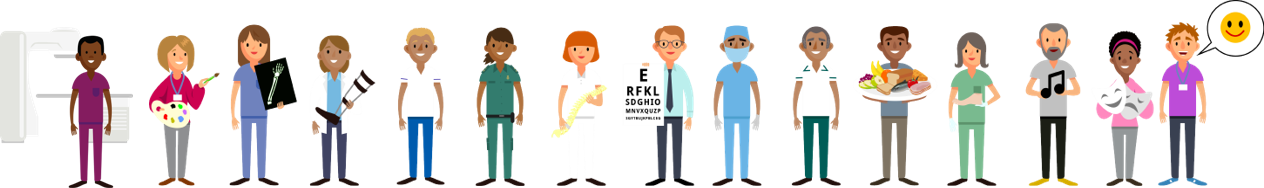 Allied Health Professionals Day 14th October 2023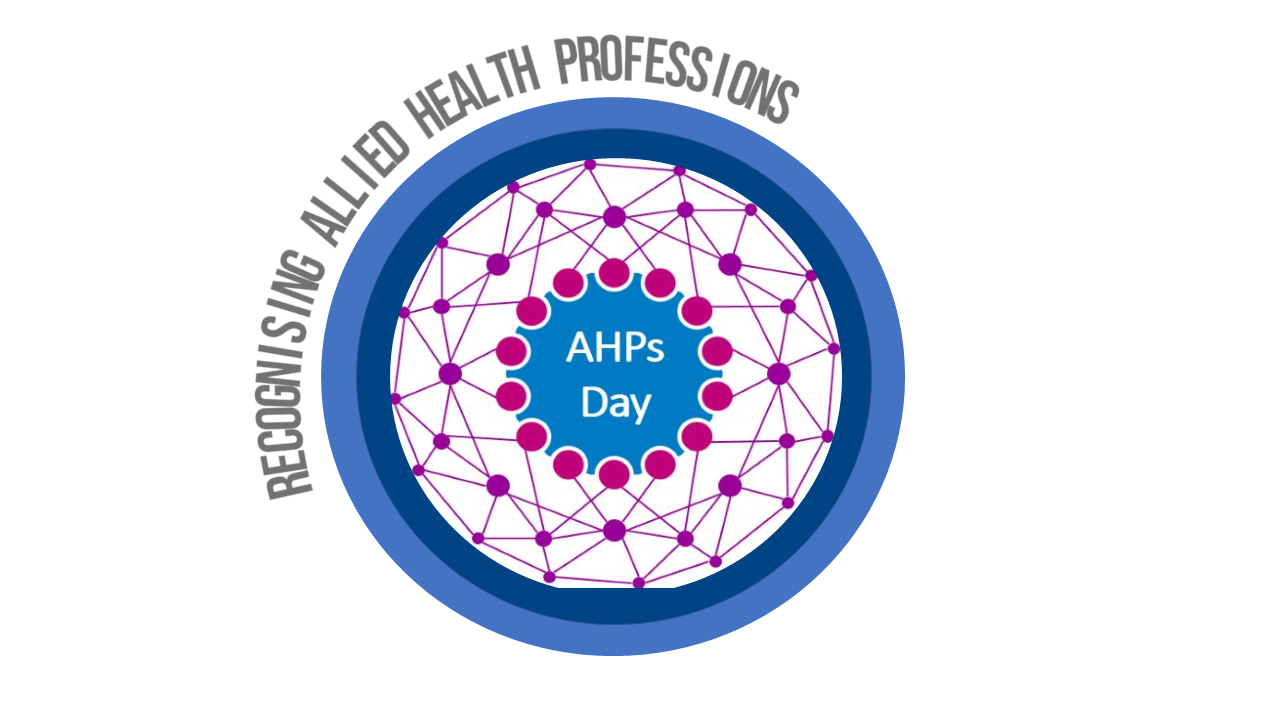 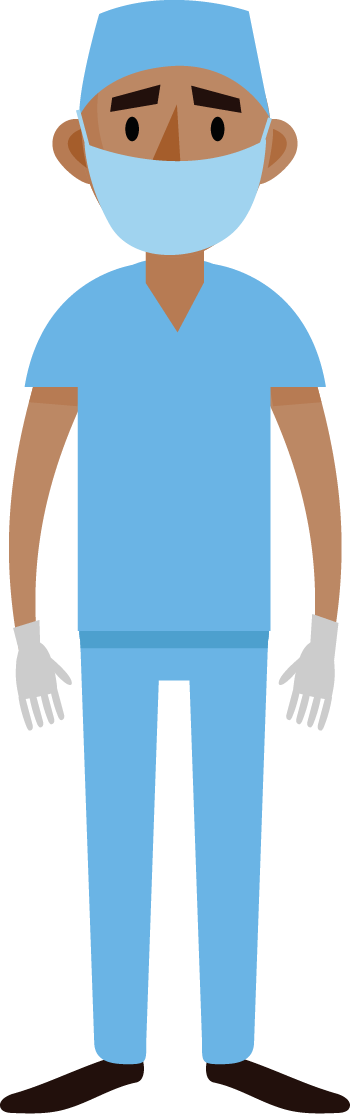 								Hello…..I am an 								Operating 								Department 											Practitioner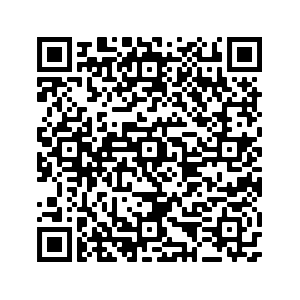 Find out more by scanning the QR code